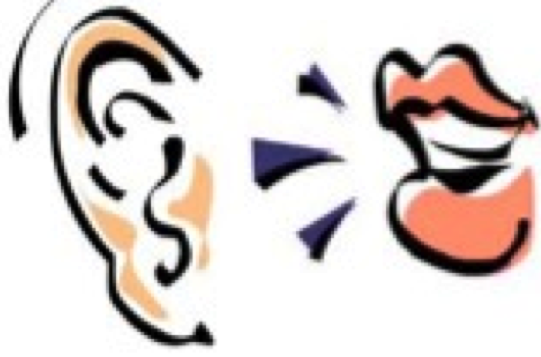 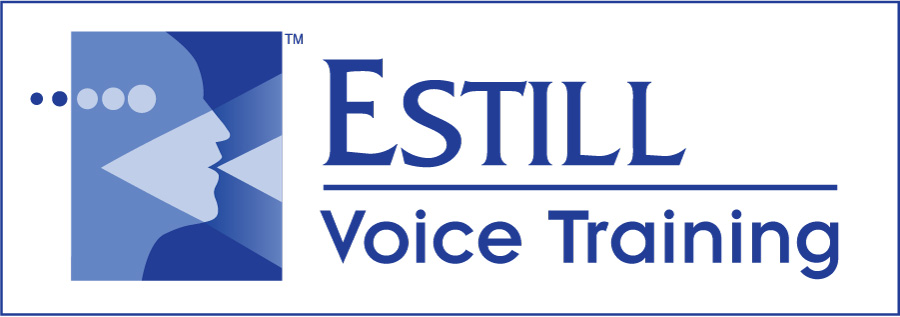 Level 2 Estill Voice TrainingTijdDag 1Dag 2Dag 38.30 – 9.30REVIEW Estill Voice Level 1Speech als stemkwaliteitOral Twang en amplifying9.30 – 10.00ONSETS EN MASSA in relatie met QualSpeech versus Falsetto. PWP en OefeningenBelt Pwp en oefeningen10.00-  11.00THYROID & CRICOID in relatie Lvl 1Differentiatie, analyse en VPRoepen in beroepen en Belt Qual.11.00– 11.15KoffieKoffieKoffie/Thee11.15- 11.45FVF EN RELAXATION MANEUVERSSob en Cry Pwp en EX.Opera kwaliteitPwp en oefeningen11.45 – 12.30TONG in KwaliteitenHuilen, slikken en biologie Opera in onderdelen 12.30 – 13.15LunchLunchLunch13.15 – 13.45Filter en resonantieVelum en Stroom vs DrukVoiceprint analyse13.45 – 14.30LARYNX &AESNasal en oral TwangInterventie Bespreking14.30 – 15.15Interventies & Studie opdrachtVoiceprintTeksten, dictie15.15 – 15.30Koffie & TheeKoffie & TheeKoffie & Thee 15.30– 16.15ANKEREN en StemkwaliteitEffort en stemkwaliteitAnkeren en stemkwaliteit16.15 – 17.15Casus besprekingCasus BesprekingCasus en POP17.15 – 18.30Introductie Lvl 2 & Readers/pdfPlanning en OntwikkelingVideo, Vervolg Evaluatie